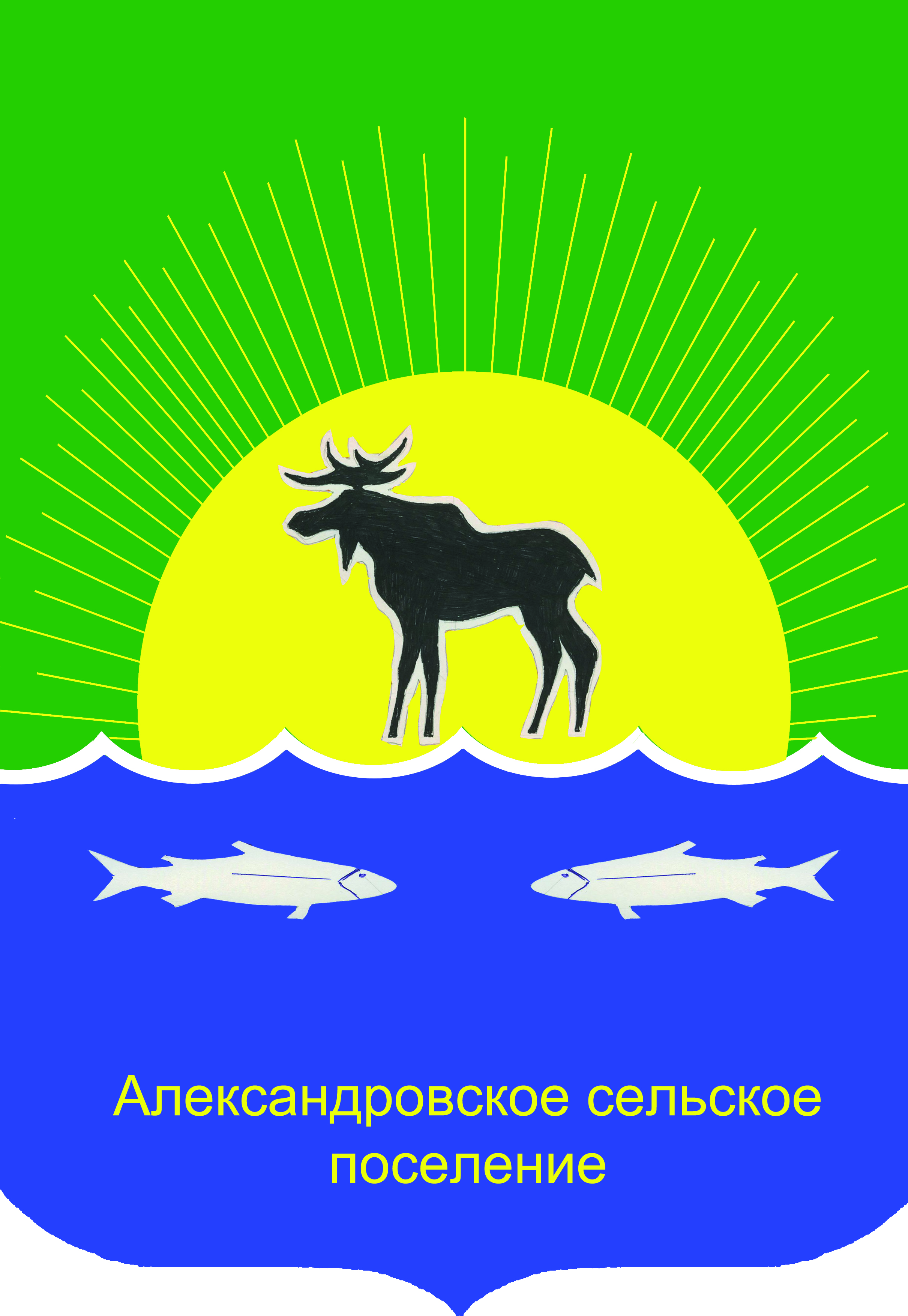 Совет Александровского сельского поселенияРЕШЕНИЕ16.12.2020										№ 233-20-41пРуководствуясь пунктом 6 части 1 статьи 17 Федерального закона от 06.10.2003 №131-ФЗ «Об общих принципах организации местного самоуправления в Российской Федерации»,  ст.179 Бюджетного кодекса, Уставом муниципального образования «Александровское сельское поселение», решением Совета поселения от 18.11.2020 № 225-20-40п «О внесении изменений  в решение Совета Александровского сельского поселения  от 24.12.2019 № 171-19-29п «О бюджете муниципального образования «Александровское сельское поселение» на 2020 год плановый период 2021 и 2022 годов», в целях приведения объемов средств областного, районного и местного бюджетов, отраженных в муниципальной программе «Комплексное развитие систем коммунальной инфраструктуры на территории Александровского сельского поселения на период 2013-2015 годы и на перспективу до 2023 года» в соответствие с выделенными ассигнованиями на реализацию программных мероприятий из областного, районного и местного бюджетов, 	Совет Александровского сельского поселения РЕШИЛ:1.	Внести в муниципальную программу «Комплексное развитие систем коммунальной инфраструктуры на территории Александровского сельского поселения на период 2013-2015 годы и на перспективу до 2023 года», утвержденную решением Совета Александровского сельского поселения от 30.01.2013 № 31-13-6п изменения согласно приложению к настоящему решению. 2.	Настоящее решение вступает в силу со дня его официального опубликования (обнародования) в установленном законодательством порядке.3. 	Контроль за исполнением настоящего решения возложить на Главу поселения Д.В.Пьянкова.Глава Александровского сельского поселения исполняющий полномочия председателя Совета Александровского сельского поселения________________________Д.В.Пьянков                                                                                                          Приложение к решению Совета Александровского                                                                                                   сельского поселенияот 16.12.2020  №  233-20-41п1) Раздел «Объем финансирования муниципальной программы» паспорта Программы изложить в актуальной редакции:1)В разделе 5.1. Водоснабжение, в таблицу № 16 «Перечень мероприятий по новому строительству, реконструкции (модернизации) системы водоснабжения  в 2020 году:А) в строке  40 «Водопровод и станция обезжелезивания воды в с.Александровском Томской области (ул.Мира-ул.Майская)»  цифры « 22 225,4» заменить цифрами «21 296,105» из средств федерального бюджета, цифры «4854,52», заменить цифрами « 4651,542» из средств бюджета района.Б) ) в строке  42 «Обустройство микрорайона индивидуальной жилой застройки ул.Пролетарская-ул.Багряная. Водоснабжение. Уличная дренажная система.»  цифры « 13 322,6» заменить цифрами «13 073,139» из средств федерального бюджета, цифры «2875,2», заменить цифрами « 2821,363» из средств бюджета района.- в строке итого цифры «50 798,72» заменить цифрами «49 363,149»;- По тексту раздела 5.3. Программы «Финансовые потребности, необходимые для реализации Программы, составят за период реализации программы в части теплоснабжения.Цифры «150 000,36», заменить цифрами «148 564,788» в т.ч.:В 2020г. – цифры «50 798,72» заменить цифрами «49 363,149»;- таблицу №22 «Источники обеспечивающие финансирование программы, тыс. руб.» изложить в актуальной редакции: 2)В разделе 5.3. Теплоснабжение, в таблицу № 20 «Перечень организационно-технических мероприятий по совершенствованию работы котельных поселения (реконструкция, модернизация)» в 2020 году:А) в строке  61,1 «Оказание услуг проведения достоверности определения сметной стоимости объектов»  цифры « 20,0» заменить цифрами «110,0» из средств бюджета района, добавить цифры «31,440», из средств бюджета поселения.Б) в строке  61,4 «Проведение капитального ремонта объектов коммунальной инфраструктуры в целях подготовки хозяйственного комплекса Томской области к безаварийному прохождению отопительного сезона»  цифры «2255,463» заменить цифрами «5067,383» из средств областного бюджета.  В) в строке  61,5 «Софинансирование мероприятий на проведение капитального ремонта объектов коммунальной инфраструктуры в целях подготовки хозяйственного комплекса к безаварийному прохождению отопительного сезона»  цифры «478,432» заменить цифрами «1098,993» из средств  бюджета района.  	Г) Добавить строки следующего содержания:- в строке итого цифры «5273,895» заменить цифрами «25 443,48»;- По тексту раздела 5.3. Программы «Финансовые потребности, необходимые для реализации Программы, составят за период реализации программы в части теплоснабжения.цифры «78 380,371», заменить цифрами «98 549,956» в т.ч.:В 2020г. – цифры «5273,895» заменить цифрами «25 443,48»;- таблицу №22 «Источники обеспечивающие финансирование программы, тыс. руб.» изложить в актуальной редакции:                                                                                          Таблица № 22ПОЯСНИТЕЛЬНАЯ ЗАПИСКА К ПРОЕКТУ РЕШЕНИЯ от декабря 2020г           Необходимость внесения изменений в решение Совета Александровского сельского поселения «Об утверждении МП «Комплексное развитие систем коммунальной инфраструктуры на территории Александровского сельского поселения на период 2013-2015 годы и на перспективу до 2023 года», утвержденную решением Совета Александровского сельского поселения от 30.01.2013 № 31-13-6п, возникла в связи с  изменениями  финансирования и внесением новых мероприятий в бюджете Александровского сельского поселения в 2019 - 2022 годах. 1) Раздел «Объем финансирования муниципальной программы» паспорта Программы изложить в актуальной редакции:1)В разделе 5.1. Водоснабжение, в таблицу № 16 «Перечень мероприятий по новому строительству, реконструкции (модернизации) системы водоснабжения  в 2020 году:А) в строке  40 «Водопровод и станция обезжелезивания воды в с.Александровском Томской области (ул.Мира-ул.Майская)»  цифры « 22 225,4» заменить цифрами «21 296,105» из средств федерального бюджета, цифры «4854,52», заменить цифрами « 4651,542» из средств бюджета района.Б) ) в строке  42 «Обустройство микрорайона индивидуальной жилой застройки ул.Пролетарская-ул.Багряная. Водоснабжение. Уличная дренажная система.»  цифры « 13 322,6» заменить цифрами «13 073,139» из средств федерального бюджета, цифры «2875,2», заменить цифрами « 2821,363» из средств бюджета района.- в строке итого цифры «50 798,72» заменить цифрами «49 363,148»;- По тексту раздела 5.3. Программы «Финансовые потребности, необходимые для реализации Программы, составят за период реализации программы в части теплоснабжения.цифры «150 000,36», заменить цифрами «148 564,788» в т.ч.:В 2020г. – цифры «50 798,72» заменить цифрами «49 363,149»;- таблицу №22 «Источники обеспечивающие финансирование программы, тыс. руб.» изложить в актуальной редакции: 2)В разделе 5.3. Теплоснабжение, в таблицу № 20 «Перечень организационно-технических мероприятий по совершенствованию работы котельных поселения (реконструкция, модернизация)» в 2020 году:А) в строке  61,1 «Оказание услуг проведения достоверности определения сметной стоимости объектов»  цифры « 20,0» заменить цифрами «110,0» из средств бюджета района, добавить цифры «31,440», из средств бюджета поселения.б) в строке  61,4 «Проведение капитального ремонта объектов коммунальной инфраструктуры в целях подготовки хозяйственного комплекса Томской области к безаварийному прохождению отопительного сезона»  цифры «2255,463» заменить цифрами «5067,383» из средств областного бюджета.  в) в строке  61,5 «Софинансирование мероприятий на проведение капитального ремонта объектов коммунальной инфраструктуры в целях подготовки хозяйственного комплекса к безаварийному прохождению отопительного сезона»  цифры «478,432» заменить цифрами «1098,993» из средств  бюджета района.  	Г) Добавить строки следующего содержания:- в строке итого цифры «5273,895» заменить цифрами «25 443,48»;- По тексту раздела 5.3. Программы «Финансовые потребности, необходимые для реализации Программы, составят за период реализации программы в части теплоснабжения.цифры «78 380,371», заменить цифрами «98 549,956» в т.ч.:В 2020г. – цифры «5273,895» заменить цифрами «25 443,48»;- таблицу №22 «Источники обеспечивающие финансирование программы, тыс. руб.» изложить в актуальной редакции:                                                                                          Таблица № 22О внесении изменений в муниципальную программу «Комплексное развитие систем коммунальной инфраструктуры на территории Александровского сельского поселения на период 2013-2015 годы и на перспективу до 2023 года»Объем финансирования муниципальной ПрограммыОбъем финансирования Программы составляет 254 533,095 тыс. руб., в том числе:2013 г. –9 266,3тыс. руб.2014 г. –35 627,18тыс. руб.2015г. – 6 255,275. руб.2016 г. – 6 023,979 тыс. руб.2017 г. – 9 633,22 тыс. руб.2018г. – 15 205,272 тыс. руб.2019 г. – 22 607,218 тыс. руб.2020 г. – 74 806,629 тыс. руб.2021 г. – 18 098,5 тыс. руб.2022 г. – 520,0 тыс. руб.2023 г. – 56 489,52 тыс. руб.Год реализации программыБюджет Александровского сельского поселенияБюджет Александровского районаОбластной бюджетФедеральный бюджет2013 год551,02 321,202014 год685,85853,6118 362,72015 год697,52639,97602016 год1088,4941794,302017 год401,4002018 год329,29002019 год168,350,002020 год240,07472,9057 281,034 369,2442021 год1002 875,22 499,512 203,82022 год100002023 год0046 529,52ИТОГО4 361,83422 957,19174 672,7246 573,044Доля финансирования, %2,9%15,5%50,25%31,35%61.7Компенсация сверхнормативных расходов и выпадающих доходов ресурсоснабжающих организаций11 791,743 тыс.руб.3000,0 тыс.руб.Средства областного бюджетаСредства Александровского района61.8Актуализация инженерных изысканий по строительству объекта «Водоснабжения.Газоснабжение микрорайона жилой застройки ул.Калинина-Засаймочная-Мира с.Александровское, Александровского района, Томской области300,00 тыс.руб.Средства Александровского района61.9Археологические исследования объекта298,898 тыс.руб.Средства Александровского района61.10Актуализация инженерных изысканий объекта241,102 тыс.руб.Средства Александровского района61.11Разработка сметной документации объекта350,0 тыс.руб.Средства Александровского района61.12Оказание услуг по строительному контролю76,323 тыс.руб.Средства Александровского сельского поселения61.13Проведение экспертизы инженерно-геологических и инженеро-экологических изысканий ул.Калинин-Засаймочная-Мира.557,598 тыс.руб.Средства Александровского районаГод реализации программыБюджет Александровского сельского поселенияБюджет Александровского районаОбластной бюджет2013 год1786,242800,002014 год2794,6278000,002015 год2917,7990,000,002016 год1936,6851204,50,002017 год754,4177260,7621216,6432018 год790,02214085,96-2019 год1 351,00813 913,5477 174,3132020 год657,7637926,59116 859,1262021 год420,0--2022 год420,0--2023 год3000--ИТОГО16 828,51456 471,3625 250,082Доля финансирования, %17,08%57,3%25,62%Объем финансирования муниципальной ПрограммыОбъем финансирования Программы составляет 254 533,095 тыс. руб., в том числе:2013 г. –9 266,3тыс. руб.2014 г. –35 627,18тыс. руб.2015г. – 6 255,275. руб.2016 г. – 6 023,979 тыс. руб.2017 г. – 9 633,22 тыс. руб.2018г. – 15 205,272 тыс. руб.2019 г. – 22 607,218 тыс. руб.2020 г. – 74 806,629 тыс. руб.2021 г. – 18 098,5 тыс. руб.2022 г. – 520,0 тыс. руб.2023 г. – 56 489,52 тыс. руб.Год реализации программыБюджет Александровского сельского поселенияБюджет Александровского районаОбластной бюджетФедеральный бюджет2013 год551,02 321,202014 год685,85853,6118 362,72015 год697,52639,97602016 год1088,4941794,302017 год401,4002018 год329,29002019 год168,350,002020 год240,07472,9057 281,034 369,2442021 год1002 875,22 499,512 203,82022 год100002023 год0046 529,52ИТОГО4 361,83422 957,19174 672,7246 573,044Доля финансирования, %2,9%15,5%50,25%31,35%61.7Компенсация сверхнормативных расходов и выпадающих доходов ресурсоснабжающих организаций11 791,743 тыс.руб.3000,0 тыс.руб.Средства областного бюджетаСредства Александровского района61.8Актуализация инженерных изысканий по строительству объекта «Водоснабжения.Газоснабжение микрорайона жилой застройки ул.Калинина-Засаймочная-Мира с.Александровское, Александровского района, Томской области300,00 тыс.руб.Средства Александровского района61.9Археологические исследования объекта298,898 тыс.руб.Средства Александровского района61.10Актуализация инженерных изысканий объекта241,102 тыс.руб.Средства Александровского района61.11Разработка сметной документации объекта350,0 тыс.руб.Средства Александровского района61.12Оказание услуг по строительному контролю76,323 тыс.руб.Средства Александровского сельского поселения61.13Проведение экспертизы инженерно-геологических и инженеро-экологических изысканий ул.Калинин-Засаймочная-Мира.557,598 тыс.руб.Средства Александровского районаГод реализации программыБюджет Александровского сельского поселенияБюджет Александровского районаОбластной бюджет2013 год1786,242800,002014 год2794,6278000,002015 год2917,7990,000,002016 год1936,6851204,50,002017 год754,4177260,7621216,6432018 год790,02214085,96-2019 год1 351,00813 913,5477 174,3132020 год657,7637926,59116 859,1262021 год420,0--2022 год420,0--2023 год3000--ИТОГО16 828,51456 471,3625 250,082Доля финансирования, %17,08%57,3%25,62%